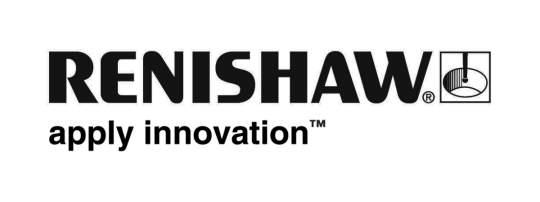           July 2019		Enquiries: Chris Pockett, Head of Communications (+44 1453 524133)Renishaw’s graduate scheme once again ranked in top three of national pollIn the 2019 JobCrowd rankings, Gloucestershire-based global engineering company, Renishaw, has again been ranked amongst the top three companies for graduates to work for in the UK’s engineering and manufacturing sector. The company is ranked second in this year’s larger graduate intake in its industry and ranked as 45th in the top 100 companies for graduates to work for across all UK sectors. The JobCrowd rankings are based on anonymous reviews from graduate employees at companies across the UK. Renishaw’s high ranking recognises the successes of its one- to two-year schemes, which mentor and train graduates before they take on a permanent position at the company.Renishaw’s twelve schemes offer graduates hands-on experience through a series of both rotational placements in different divisions of the company and static schemes in key areas, ranging from electronics and manufacturing to project coordination and software engineering. Every graduate at Renishaw receives a tailored induction programme, a competitive salary, 21 days holiday and a nine per cent non-contributory pension.“Graduates are an essential part of Renishaw as they bring fresh ideas to the business. We nurture graduates through all stages of development to help them begin a successful career,” explained Becca Hiorns, Graduate Lead at Renishaw. “We have a positive company culture and a real family ethos that makes new employees feel welcome. We give our graduates the freedom to be creative and push boundaries to create new, innovative products.”“Renishaw works hard to make its graduate programmes as effective as possible,” added Hiorns. “The consistently high JobCrowd ranking shows that graduates are invested in the programme and are having a positive experience.”“My time on the Manufacturing Engineering scheme has exceeded my expectations,” explained Gaby Jenvey, Manufacturing Engineering Graduate at Renishaw. “My first placement was in Production Engineering, where I helped to introduce the RenAM 500Q additive manufacturing machine to our Miskin site. I have also rotated into roles such as Mechanical Design Engineer to further my skills and broaden my knowledge.”“During each of my placements, I have been treated like I am a valuable part of the team,” added Jenvey. “Having so much flexibility has allowed me and other graduates to explore our areas of interest and helped us to shape our own career paths. I would rate the graduate scheme as 10/10 and I look forward to the rest of my career at Renishaw.”Following the success of this year’s programme Renishaw will be taking on another set of graduates across its twelve schemes in 2020. The company will be recruiting for commercial graduates, operational management roles, software engineers, mechanical engineers, applications engineers, electronic engineers, manufacturing engineers, physics and scientific roles, project coordinators and process engineers. It is also recruiting for two new schemes in 2020, adding manufacturing electronics engineering and embedded software engineering to its existing graduate portfolio.Applications for Renishaw’s 2020 graduate scheme begin in September 2019. The programme is open to graduates with a minimum 2:2 degree (or expected) in a relevant discipline.  For more information on graduate opportunities, visit https://www.renishaw.com/. Ends 501 wordsNotes to editorsUK-based Renishaw is a world leading engineering technologies company, supplying products used for applications as diverse as jet engine and wind turbine manufacture, through to dentistry and brain surgery. It has over 4,500 employees located in the 36 countries where it has wholly owned subsidiary operations. For the year ended June 2018 Renishaw recorded sales of £611.5 million of which 95% was due to exports. The company’s largest markets are China, the USA, Germany and Japan.Throughout its history Renishaw has made a significant commitment to research and development, with historically between 13 and 18% of annual sales invested in R&D and engineering. The majority of this R&D and manufacturing of the company’s products is carried out in the UK.The Company’s success has been recognised with numerous international awards, including eighteen Queen’s Awards recognising achievements in technology, export and innovation. Further information at www.renishaw.com 